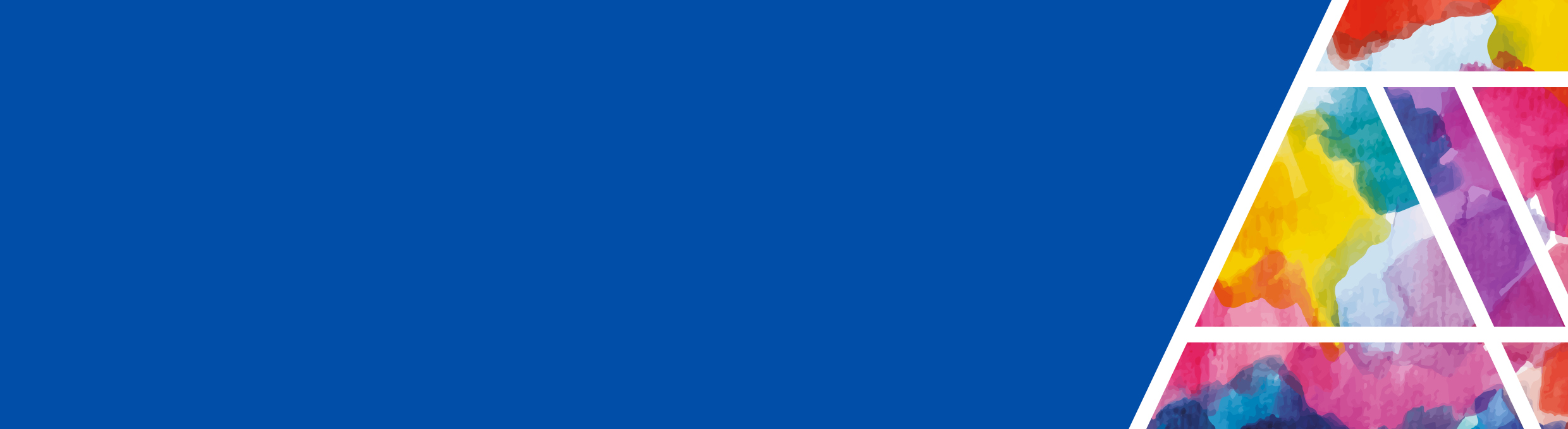 	<insert letterhead><insert date>To: National Disability Insurance Agency (NDIA)Re: <insert name and date of birth> of <insert address>This report is in support of the above named person’s application for the National Disability Insurance Scheme (NDIS).<insert name> is diagnosed with <insert diagnosis>, has been a registered client of <treating service> since <insert date> and is currently treated by;Consultant Psychiatrist: <insert name>Psychiatric Registrar: 	<insert name> Key Clinician:		<insert name> <Provide brief context to clinical service delivery e.g. bed-based, community, outreach and, if appropriate, frequency of contact>.I can confirm <insert name>, experiences significant impairments in the following life areas as a result of his/her mental illness. Although the impact of the mental illness and impairments can vary over time the following assessment reflects functional capacity on an average day.Mobility <delete section or text if not applicable. Provide examples to illustrate where relevant >Due to side effects of treatment (dizziness, tremor, weight gain, shortness of breath involuntary movements affecting trunk, arms or legs, impaired balance, coordination and/or physical health),slowed movements or reaction time due to symptoms.<insert name> is unable or has difficulty transferring in and out of bed or chair, using public transport shoppingpreparing meals – walking with hot food or drink, using knives/food preparation equipment, cutleryusing more than <indicate maximum number> stairs standing more than 30 minuteswalking more than 100 metrescrossing roadsAnd requires this type of assistance to independently mobilise Aids/ equipment to overcome movement difficulties.Mobility Allowance (current recipient) equipment to assist meal preparationadapted cutleryCommunication <delete section or text if not applicable. Provide examples to illustrate where relevant >Due to side effects of treatment (slurred speech, involuntary movements affecting the mouth and tongue)difficulties interpreting communication, concentrating, reading nuances of verbal and non-verbal cues<insert name> is unable or has difficulty being understoodfollowing instructions, conversations and/or directionsasking for help when needed understanding othersexpressing needscommunicating with various professionals regarding health and social support needsusing phone, email, mailAnd requires this type of assistanceSupport to attend appointments, assist with interactions, to help communicate everyday activity needs, Support to develop skills, implement strategies to organise thinking and behaviour and provide coaching and feedback/behavioural support.Aids equipment to overcome communication difficulties.Social interaction   <delete section or text if not applicable. Provide examples to illustrate where relevant >Due to difficulties initiating and responding to conversations, establishing, trustsocial avoidance, withdrawal or isolationsensitivity to particular environments and stimulus (e.g. crowds, excessive noise) unusual behaviours, intrusiveness, thoughts or conversation that may attract negative attention or be inappropriate to the situationseverely disturbed behaviour which may include unprovoked aggression towards othersside effects of treatment (extreme restlessness, hypersensitivity to light)  <insert name> is unable or has difficulty accessing the community <e.g. does not leave house, cannot drive/use public transport>talking to strangers or particular people making and keeping friendships sustaining relationships (including family) coping with feelings and emotions, interacting with other people – friction, avoidanceconnecting with faith/spirituality/volunteering/community attending social or recreational activities <no social contacts and involvement unless these are organised for the person>with vulnerability to the influence of othersattending work, education or training <provide details of last work/training if relevant>engaging when attending social or recreational activitiesusing public transporttravelling alone to unfamiliar environmentsfeeling safeengaging with support providers and/health professionalsAnd requires this type of assistanceCommunity access and transport assistance. Support to accompany when attending social activities for a period of time/until trust and relationships established. Encouragement through guided supervision and promoting participation in social and community activities and to build natural/informal supports.Support to engage in social interactions and provide feedback. Support to develop skills, provide motivation, accompany to build confidence, provide feedback.Behavioural support, weekly relationship coaching or mentoringEquipment to assist person to cope with symptoms Provision of assisted transport/low stimulus options.Self-management        <delete section or text if not applicable. Provide examples to illustrate where relevant >Due to impaired concentration, organisation, memory, motivation, judgementmood disturbancesdifficulty coping with situations involving stress, pressure or performance demandsimpulsivityslowed or racing thoughtsside effects of treatment (lethargy, restlessness, sedation/drowsiness)  <insert name> is unable or has difficulty <areas of need>organising, planning making decisionsmanaging emotional health – including use of joint wellness plan, coping strategies, recognising when becoming unwell, implementing strategies when becoming unwellconcentrating for 10 minutes or moremanaging day to day activitieshaving a regular routine – getting done what was plannedattending appointmentssolving problems that ariseattending to responsibilities.household responsibilities (e.g. laundry, paying bills, housecleaning), managing money (include history of bankruptcy if relevant)shopping/cookingbehaving safely/responsiblykeeping safe in home environment (food storage, use of stove etc.)maintaining tenancy/managing tenancy issuesself-advocacywith vulnerability to exploitationAnd requires this type of assistanceSupport to supervise, prompt, support with care of house, managing money, getting services, problem solving, develop new skills, support coordination.Support to make decisions (Guardianship order in place)Support with managing finances (Administration order in place), financial counsellingSupport to develop and implement budgetSupport to develop skills to maintain tenancy.Devices that can assist with cognitive problemsSelf-care          <delete section or text if not applicable. Provide examples to illustrate where relevant >Due to side effects of treatment (sedation, dizziness, tremor, weight gain, shortness of breath involuntary movements affecting trunk, arms or legs, impaired balance, coordination and/or physical health),impaired concentration, organisation, memory, motivation, judgementcognitive impairments impacting on skill development and maintenance <insert name> is unable or has difficulty maintaining adequate diet/nutritionshowering/bathing regularlygrooming, toileting, dental hygienecaring for own health needs – including maintaining physical health, dental health, sexual health and wellbeingmanaging medicationshopping, cooking, cleaning and laundrylearning new tasksexercising regularlyidentifying and implementing activities promote health and wellbeingestablishing a routine that supports health and wellbeing – including a balance of “work, rest and play”And requires this type of assistanceAssistive equipment to enable self-care activities (see also ‘Mobility’).Access to healthy lifestyle/health promoting activities including nutritionist/dietitian, exercise physiologist/personal trainer, food preparation/cooking lessonsSupport to provide prompts/cues, supervise (e.g. for safety), assist (e.g. work alongside), encourage and provide feedback.Devices to assist with cognitive problems e.g. electronic reminders, monitors/feedback devices, visual cues and prompts.Learning            <delete section or text if not applicable. Provide examples to illustrate where relevant >Due toimpaired concentration, organisation, memory, motivation, judgementdifficulty coping with situations involving stress, pressure or performance demandsimpulsivityslowed or racing thoughtsside effects of treatment (lethargy, restlessness, sedation/drowsiness)  <insert name> is unable or has difficulty learning new thingsunderstanding and remembering informationpracticing, mastering and using new skillsfollowing instructions and paying attentioncompleting tasksAnd requires this type of assistanceEquipment that assists with recording and organising.Support to assist with learning and engaging in new activities, develop required skill and provide feedback/behavioural support Devices that can assist with cognitive problems.If you wish to contact me about <insert name>’s application for the NDIS please do not hesitate to contact me on <insert phone number/email>.Yours Sincerely,<Full name><Professional Qualification>Providing evidence to test NDIS eligibility:Clinician report templateTo receive this publication in an accessible format phone insert phone number, using the National Relay Service 13 36 77 if required, or email insert name of email address and make this the live link <email address>Authorised and published by the Victorian Government, 1 Treasury Place, Melbourne.© State of Victoria, Australia, Department of Health and Human Services month year.ISBN/ISSN number (online/print)Available at insert web site or web page name and make this the live link <web page address>Printed by insert printing company name, suburb (insert design job number in brackets)